Histoire de perles :
des perles lissespar Amanda Norton et Jillian LaursenJ’aimais beaucoup aller chez Noohkoom (ma grand-mère), dans le Nord. Tous mes sens étaient en éveil quand je sentais l’odeur de cuir et que je voyais toutes les petites boîtes remplies de perles. Je me souviens très bien que petite fille, je glissais doucement le bout de mes doigts sur les pièces de cuir finement brodées de perles chez ma Noohkoom. Ces pièces me semblaient si fines et délicates.Noohkoom créait des motifs de fleurs, ses doigts bougeant si vite. Elle brodait le cuir avec deux aiguilles – une avec laquelle elle enfilait deux, et parfois cinq perles à la fois, et l’autre pour les coudre sur le cuir.Ses motifs se développaient à chacun de ses mouvements, et ses mains bougeaient de plus en plus vite. Quand elle laissait son ouvrage, c’était pour prendre sa tasse de thé. Et une fois son travail terminé, nous nous reposions ensemble 
et nous regardions ces magnifiques broderies. Notre famille, nos amis et les gens de toute la communauté admiraient le travail de broderie 
de Noohkoom.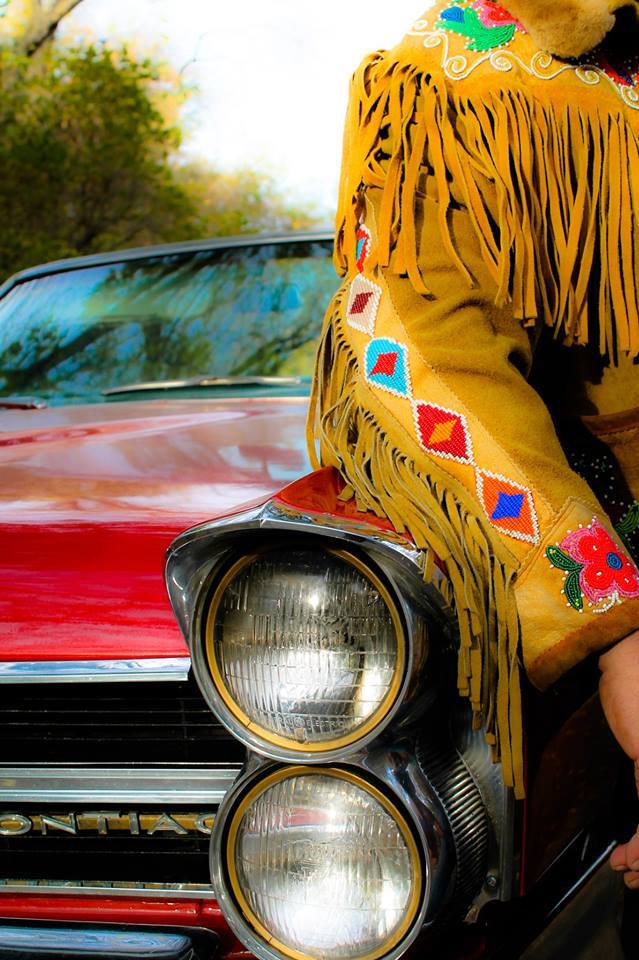 